РФДУМА  ЗАПАДНОДВИНСКОГО МУНИЦИПАЛЬНОГО ОКРУГАТВЕРСКОЙ ОБЛАСТИРЕШЕНИЕ от 28.10.2022г.                        г. Западная Двина                                          №185Об утверждении прогнозного плана (программы) приватизации муниципального имуществамуниципального образования Западнодвинский муниципальный округТверской области на  2023 – 2025 годы	В соответствии с Федеральным законом от 21.12.2001 г. № 178-ФЗ «О приватизации  государственного и муниципального имущества»,  пунктом 4 части 8 статьи 85 Федерального закона от 06.10.2003г. № 131- ФЗ «Об общих принципах организации местного самоуправления в Российской Федерации», Дума Западнодвинского муниципального округа Тверской области РЕШИЛА:1.Утвердить прогнозный план (программу) приватизации муниципального имущества муниципального образования Западнодвинский муниципальный округ Тверской области  на 2023 - 2025 годы (прилагается).      2. Настоящее решение  вступает в силу со дня его опубликования.3. Настоящее решение подлежит официальному опубликованию в газете «Авангард» и размещению на официальном сайте администрации  Западнодвинского муниципального округа Тверской области  в информационно-телекоммуникационной сети Интернет.Председатель ДумыЗападнодвинского муниципального округа        С.Е. ШироковаГлава Западнодвинскогомуниципального округа               О.А. ГолубеваПриложениек решению ДумыЗападнодвинскогомуниципального округаТверской областиот 28.10. 2022 г. №185ПРОГНОЗНЫЙ ПЛАН (ПРОГРАММА)приватизации муниципального имущества муниципального образования Западнодвинский муниципальный округТверской областина 2023-2025  годыЦели приватизации муниципального имущества                                      муниципального образованияЗападнодвинский муниципальный округ Тверской областив 2023 - 2025 годахПрогнозный план (программа) приватизации муниципального имущества муниципального образования Западнодвинский муниципальный округ Тверской области на 2023 - 2025 годы разработан в соответствии с Федеральным законом от 21.12.2001 N 178-ФЗ "О приватизации государственного и муниципального имущества" (далее - Федеральный закон от 21.12.2001 N 178-ФЗ), Федеральным законом от 22.07.2008 N 159-ФЗ "Об особенностях отчуждения недвижимого имущества, находящегося в государственной или в муниципальной собственности и арендуемого субъектами малого и среднего предпринимательства, и о внесении изменений в отдельные законодательные акты Российской Федерации" (далее - Федеральный закон от 22.07.2008 N 159-ФЗ).Главными целями приватизации объектов муниципальной собственности муниципального образования Западнодвинский муниципальный округ Тверской области  (далее - муниципальное образование) являются повышение эффективности управления муниципальной собственностью муниципального образования,  мобилизация доходов в бюджет муниципального образования, оптимизация структуры муниципального имущества, снижение бремени расходов по содержанию объектов муниципальной собственности, а также обеспечение планомерности процесса приватизации.2. Прогноз доходов бюджета муниципального образованияот приватизации муниципального имуществаПоступления в местный бюджет доходов от реализации муниципального имущества ожидаются в сумме 0 тыс. руб., в том числе по годам:в 2023 году - в сумме 0 тыс. руб.;в 2024 году - в сумме 0 тыс. руб.;в 2025 году - в сумме 0 тыс. руб.Указанные плановые показатели подлежат корректировке в зависимости от выбора субъектами малого и среднего предпринимательства, имеющими преимущественное право на приобретение арендуемого ими муниципального имущества, способа оплаты - единовременно или в рассрочку на период, установленный действующим законодательством, а также в случае, если аукционы по продаже муниципального имущества не состоятся, продажа имущества может быть осуществлена посредством публичного предложения.Приватизация зданий, строений осуществляется одновременно с отчуждением лицу, приобретающему такое имущество, земельных участков, занимаемых таким имуществом и необходимых для их использования, если иное не предусмотрено федеральным законом.Прогноз доходов от продажи муниципального имущества может быть скорректирован в случае принятия  Думой Западнодвинского муниципального округа Тверской области отдельных решений о приватизации объектов муниципального имущества.3. Ресурсное обеспечениепрогнозного плана (программы) приватизацииРасходы на проведение приватизации имущества, находящегося в муниципальной собственности муниципального образования, продажа которого планируется в 2023 - 2025 годах, предусматриваются на оценку рыночной стоимости в размере: 0 тыс. руб. с разбивкой по годам:2023 год -0 тыс. руб.;2024 год - 0 тыс. руб.;2025 год - 0 тыс. руб.Муниципальное имущество муниципального образования,приватизация которого планируется в 2023 - 2025 годахТаблица N 1N п/пНаименование (назначение) объекта и его местонахождениеПлощадь (кв. м.),Объем ( куб. м.) протяженность (иные технические характеристики)Способ приватизации Предположительно срок приватизацииПрограмма мероприятийРыночная стоимость(согласно справке оценщика)1234567-------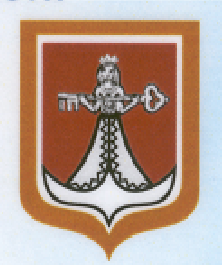 